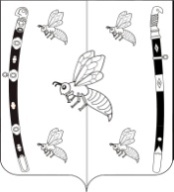 	
АДМИНИСТРАЦИЯ БЖЕДУХОВСКОГО СЕЛЬСКОГО ПОСЕЛЕНИЯ БЕЛОРЕЧЕНСКОГО РАЙОНАПОСТАНОВЛЕНИЕот 28.12.2018 г.                                                                                                                      № 128ст-ца  БжедуховскаяОб утверждении порядка формирования и опубликования плана передачи религиозным организациям муниципального имущества религиозного назначения и порядка создания и деятельности комиссии по урегулированию разногласий, возникающих при рассмотрении заявлений религиозных организаций о передаче имущества религиозного назначения, находящегося в муниципальной собственностиВ целях реализации положений Федерального закона от 30.11.2010 года № 327-ФЗ "О передаче религиозным организациям имущества религиозного назначения, находящегося в государственной или муниципальной собственности", руководствуясь Положением о порядке управления и распоряжения объектами муниципальной собственности Бжедуховского сельского поселения Белореченского района, утвержденным решением Совета Бжедуховского сельского поселения Белореченского района от 08 июня 2017 года № 135, руководствуясь статьей 32   Устава Бжедуховского сельского поселения Белореченского района,  п о с т а н о в л я ю:1. Утвердить Порядок формирования и опубликования плана передачи религиозным организациям муниципального имущества религиозного назначения согласно приложению 1 к настоящему постановлению.2. Утвердить Порядок создания и деятельности комиссии по урегулированию разногласий, возникающих при рассмотрении заявлений религиозных организаций о передаче имущества религиозного назначения, находящегося в муниципальной собственности, согласно приложению 2 к настоящему постановлению.3. Настоящее постановление подлежит размещению на официальном сайте администрации Бжедуховского сельского поселения в сети «Интернет».  4.  Контроль за выполнением настоящего постановления оставляю за собой.Глава Бжедуховского сельского поселенияБелореченского района                                                                 В.А. Схапцежук                                                                ПРИЛОЖЕНИЕ № 1                                                                                                                                                                                                                      к постановлению администрации Бжедуховского сельского поселения   Белореченского района   от 28.12.2018 г. № 128ПОРЯДОКФОРМИРОВАНИЯ И ОПУБЛИКОВАНИЯ ПЛАНА ПЕРЕДАЧИРЕЛИГИОЗНЫМ  ОРГАНИЗАЦИЯМ  МУНИЦИПАЛЬНОГО ИМУЩЕСТВА РЕЛИГИОЗНОГО НАЗНАЧЕНИЯ1. Настоящее Положение разработано в соответствии со ст. 5 Федерального закона от 30.11.2010 N 327-ФЗ "О передаче религиозным организациям имущества религиозного назначения, находящегося в государственной или муниципальной собственности" (далее - Федеральный закон N 327-ФЗ).2. План передачи религиозным организациям имущества религиозного назначения, находящегося в муниципальной собственности Бжедуховского сельского поселения Белореченского района (далее - План передачи), формируется в отношении:- находящегося в муниципальной собственности Бжедуховского сельского поселения Белореченского района недвижимого имущества религиозного назначения (далее - недвижимое имущество религиозного назначения), принадлежащего на праве хозяйственного ведения или оперативного управления муниципальным предприятиям, либо муниципальным учреждениям (далее - предприятия либо учреждения), в случае, если передача религиозным организациям такого имущества невозможна без предоставления предприятиям либо учреждениям обеспечивающих их деятельность служебных и производственных помещений вследствие отсутствия иного принадлежащего указанным предприятиям либо учреждениям недвижимого имущества или его недостаточности для осуществления уставных видов деятельности;- недвижимого имущества религиозного назначения (здания, помещения), занимаемого организацией культуры, учредителем которой является структурное подразделение администрации Бжедуховского  сельского поселения Белореченского района (далее - организация культуры), в случае предварительного предоставления организации культуры равноценных зданий, помещений, обеспечивающих уставные виды деятельности организации культуры, взамен зданий, помещений, передаваемых религиозной организации;- жилых помещений муниципального жилищного фонда Бжедуховского  сельского поселения Белореченского района в случае, если передача религиозным организациям таких помещений невозможна без предоставления гражданам жилых помещений взамен помещений, передаваемых религиозной организации.3. План передачи утверждается распоряжением администрации Бжедуховского  сельского поселения Белореченского района.4. План передачи содержит:1) перечень недвижимого имущества религиозного назначения, планируемого для передачи религиозным организациям;2) наименование предприятий либо учреждений, которым принадлежит на праве хозяйственного ведения или оперативного управления недвижимое имущество религиозного назначения, планируемое для передачи религиозным организациям;3) наименование органов, осуществляющих функции и полномочия учредителей предприятий либо учреждений;4) перечень мероприятий по высвобождению имущества, органов, ответственных за их осуществление, а также срок осуществления таких мероприятий;5) перечень мероприятий по передаче религиозной организации имущества религиозного назначения, органов, ответственных за их осуществление, а также срок осуществления таких мероприятий;6) сведения об источнике (средства соответствующих бюджетов, внебюджетные источники финансирования) и о размере финансового обеспечения мероприятий по высвобождению имущества, мероприятий по передаче религиозной организации имущества религиозного назначения;7) иные сведения в соответствии с решением Правительства Российской Федерации, органов государственной власти субъекта Российской Федерации или органа местного самоуправления.5. План передачи, формируемый в отношении жилых помещений муниципального жилищного фонда Бжедуховского  сельского поселения Белореченского района, содержит:1) сведения об имуществе религиозного назначения, которое планируется для передачи религиозной организации и в состав которого входят жилые помещения, в которых проживают граждане по договорам социального найма;2) сведения, позволяющие идентифицировать жилые помещения, в которых проживают граждане по договорам социального найма и которые планируются для передачи религиозной организации;3) сведения о нанимателях жилых помещений по договорам социального найма и проживающих совместно с ними членах их семей;4) сведения о мероприятиях по выселению граждан из занимаемых ими жилых помещений и предоставлению им других жилых помещений с указанием органов, ответственных за их осуществление, и сроков осуществления таких мероприятий;5) сведения о мероприятиях по передаче жилых помещений религиозной организации с указанием органов, ответственных за их осуществление, и сроков осуществления таких мероприятий;6) сведения об источниках (средства соответствующих бюджетов, внебюджетные источники финансирования) и о размерах финансового обеспечения мероприятий по выселению граждан из занимаемых ими жилых помещений, предоставлению им других жилых помещений, а также мероприятий по передаче жилых помещений религиозной организации;7) иные сведения в соответствии с решением Правительства Российской Федерации, органов государственной власти субъекта Российской Федерации или органа местного самоуправления.6. Предложение о включении недвижимого имущества религиозного назначения в план передачи подготавливается общим отделом администрации Бжедуховского сельского поселения на основании заявления религиозной организации о передаче имущества религиозного назначения в собственность или безвозмездное пользование (далее - Заявление) в срок не позднее чем в течение одного года со дня принятия такого заявления к рассмотрению, подлежит согласованию с органом государственной власти или органом местного самоуправления, в ведении которых находится государственное или муниципальное унитарное предприятие либо государственное или муниципальное учреждение, которым на праве хозяйственного ведения или оперативного управления принадлежит имущество, подлежащее высвобождению, а также с руководящим органом (центром) религиозной организации, которой передается государственное или муниципальное имущество религиозного назначения. В трехдневный срок со дня завершения выполнения мероприятий по высвобождению имущества, предусмотренных планом передачи религиозным организациям имущества религиозного назначения, уполномоченный орган принимает решение о передаче религиозной организации имущества религиозного назначения и направляет в федеральный орган исполнительной власти, уполномоченный в области государственной регистрации прав на недвижимое имущество и сделок с ним, заявление о государственной регистрации прекращения права хозяйственного ведения или оперативного управления на такое имущество с приложением к этому заявлению указанного решения.7. Основанием для рассмотрения вопроса о передаче религиозной организации государственного или муниципального имущества религиозного назначения является заявление религиозной организации (в произвольной форме), представленное в письменной форме в уполномоченный орган после согласования с вышестоящим руководящим органом (центром) религиозной организации. Если на дату подачи заявления религиозной организации соответствующее имущество принадлежит на праве хозяйственного ведения или оперативного управления государственному или муниципальному унитарному предприятию либо государственному или муниципальному учреждению либо на ином праве третьим лицам, копия заявления религиозной организации направляется ею в адрес указанных лиц.В заявлении религиозной организации излагается просьба о передаче государственного или муниципального имущества религиозного назначения в собственность или безвозмездное пользование с указанием наименования имущества религиозного назначения, его назначения, места нахождения, истории создания и использования, целей использования, вида права, на котором предлагается осуществить передачу такого имущества.К заявлению религиозной организации прилагаются документы, обосновывающие право религиозной организации на передачу ей имущества религиозного назначения. Перечень и порядок выдачи этих документов устанавливаются Правительством Российской Федерации.8. В случае если имущество, указанное в заявлении, соответствует критериям, установленным пунктом 2 настоящего Положения,  общий отдел администрации  Бжедуховского сельского поселения с целью формирования плана передачи в месячный срок со дня поступления заявления направляет предложение о включении недвижимого имущества религиозного назначения в План передачи:- в случае передачи жилых помещений муниципального жилищного фонда Бжедуховского сельского поселения, если передача религиозным организациям таких помещений невозможна без предоставления гражданам жилых помещений взамен помещений, передаваемых религиозной организации;- в случае передачи недвижимого имущества религиозного назначения (здания, помещения), занимаемого организацией культуры, в случае предварительного предоставления организации культуры равноценных зданий, помещений, обеспечивающих уставные виды деятельности организации культуры, взамен зданий, помещений, передаваемых религиозной организации;- в случае передачи недвижимого имущества религиозного назначения, принадлежащего на праве хозяйственного ведения или оперативного управления предприятиям либо учреждениям, если передача религиозным организациям такого имущества невозможна без предоставления предприятиям либо учреждениям обеспечивающих их деятельность служебных и производственных помещений вследствие отсутствия иного принадлежащего указанным предприятиям либо учреждениям недвижимого имущества или его недостаточности для осуществления уставных видов деятельности.9. Основания отказа в передаче в собственность или безвозмездное пользование религиозной организации государственного или муниципального имущества религиозного назначения:1.) Решение об отказе в передаче религиозной организации в собственность или безвозмездное пользование государственного или муниципального имущества религиозного назначения принимается в одном из следующих случаев, если:- данное имущество не является имуществом религиозного назначения в соответствии со статьей 2 Федерального закона от 30.11.2010 года № 327-ФЗ «О передаче религиозным организациям имущества религиозного назначения, находящегося в государственной или муниципальной собственности» и (или) не соответствует критериям, установленным частью 3 статьи 5 и (или) частью 1 статьи 12 Федерального закона от 30.11.2010 года № 327-ФЗ «О передаче религиозным организациям имущества религиозного назначения, находящегося в государственной или муниципальной собственности»;- заявленная религиозной организацией цель использования данного имущества не соответствует целям деятельности, предусмотренным уставом религиозной организации или федеральным законом;- заявление о передаче данного имущества подано иностранной религиозной организацией или ее представительством;- решение суда, вступившее в законную силу, предусматривает иной порядок распоряжения данным имуществом;- данное имущество находится в безвозмездном пользовании другой религиозной организации.2.) Решение об отказе в передаче в собственность религиозной организации государственного или муниципального имущества религиозного назначения принимается также в случае, если данное имущество:- не подлежит отчуждению из государственной или муниципальной собственности в соответствии с федеральным законом;- является помещением в здании, строении, сооружении, не относящихся к имуществу религиозного назначения в соответствии со статьей 2 Федерального закона от 30.11.2010 года № 327-ФЗ «О передаче религиозным организациям имущества религиозного назначения, находящегося в государственной или муниципальной собственности».3.) Решения об отказе в передаче государственного или муниципального имущества религиозного назначения, предусмотренными частями 1 и 2 пункта 9, принимаются в соответствии с принципами передачи такого имущества, установленными статьей 3 Федерального закона от 30.11.2010 года № 327-ФЗ «О передаче религиозным организациям имущества религиозного назначения, находящегося в государственной или муниципальной собственности».4.) В случае отказа в передаче религиозной организации в собственность или безвозмездное пользование государственного или муниципального имущества религиозного назначения уполномоченный орган выдает религиозной организации мотивированное решение об отказе в такой передаче.10. Общий отдел администрации  Бжедуховского сельского поселения в трехмесячный срок со дня получения предложения о включении недвижимого имущества религиозного назначения в план передачи согласовывают его и представляют предложения о возможности высвобождения данного имущества, мероприятиях и сроках их проведения, необходимых для высвобождения данного имущества, а также сведения о размере необходимого финансового обеспечения и предложения по источнику финансирования мероприятий.11. Общий отдел администрации  Бжедуховского сельского поселения в срок не более трех месяцев со дня получения предложений согласовывает предложение о включении недвижимого имущества религиозного назначения в план передачи с руководящим органом (центром) религиозной организации, от которой поступило заявление, и подготавливает проект распоряжения администрации Бжедуховского сельского поселения об утверждении плана передачи.12. Распоряжение администрации Бжедуховского сельского поселения об утверждении плана передачи подлежит официальному опубликованию в средствах массовой информации и размещению на официальном сайте администрации Бжедуховского сельского поселения.13. Внесение изменений в план передачи осуществляется в порядке, установленном настоящим Положением.Глава Бжедуховского  сельского поселения Белореченского района                                                                    В.А. Схапцежук                                          ПРИЛОЖЕНИЕ № 2                                                                             к постановлению администрации Бжедуховского сельского поселения   Белореченского района   от 28.12.2018 г. № 128ПОРЯДОКСОЗДАНИЯ И ДЕЯТЕЛЬНОСТИ КОМИССИИ ПО УРЕГУЛИРОВАНИЮРАЗНОГЛАСИЙ, ВОЗНИКАЮЩИХ ПРИ РАССМОТРЕНИИ ЗАЯВЛЕНИЙРЕЛИГИОЗНЫХ ОРГАНИЗАЦИЙ О ПЕРЕДАЧЕ ИМУЩЕСТВА РЕЛИГИОЗНОГО НАЗНАЧЕНИЯ, НАХОДЯЩЕГОСЯ В МУНИЦИПАЛЬНОЙ СОБСТВЕННОСТИ1. Комиссия по урегулированию разногласий, возникающих при рассмотрении заявлений религиозных организаций (далее - Комиссия), является коллегиальным органом, созданным при администрации Бжедуховского сельского поселения с целью урегулирования разногласий, возникающих при рассмотрении заявлений религиозных организаций о передаче им в собственность или безвозмездное пользование имущества религиозного назначения, находящегося в муниципальной собственности Бжедуховского сельского поселения Белореченского района.2. Комиссия создается в количестве не менее семи человек из представителей органов местного самоуправления Казанского муниципального района, общественных организаций, руководящих органов (центров) религиозных организаций, а также специалистов, в том числе специалистов в области религиоведения, культурологии, краеведения, права. Также по согласованию, в состав комиссии может быть включен специалист государственного архива.3. Подготовку проекта распоряжения администрации Бжедуховского сельского поселения Белореченского района о создании Комиссии и об утверждении персонального состава Комиссии осуществляет общий отдел администрации. 4. Комиссия в своей работе руководствуется действующим законодательством Российской Федерации, муниципальными правовыми актами Бжедуховского сельского поселения Белореченского района.5. Основные задачи Комиссии:а) урегулирование разногласий, возникающих при рассмотрении заявлений религиозных организаций о передаче им в собственность или безвозмездное пользование муниципального имущества Бжедуховского сельского поселения Белореченского района религиозного назначения (далее - разногласия);б) принятие решений по существу рассмотренных разногласий, являющихся основанием для принятия администрацией Бжедуховского сельского поселения Белореченского района решения о передаче или об отказе в передаче религиозным организациям муниципального имущества религиозного назначения;в) рассмотрение обращений физических и юридических лиц о возможных нарушениях их прав и (или) законных интересов в связи с принятием решения о передаче религиозной организации имущества религиозного назначения либо действием (бездействием) уполномоченного органа администрации Бжедуховского сельского поселения Белореченского района в связи с рассмотрением заявления религиозной организации.6. Основной организационной формой работы Комиссии является ее заседание.7. Заседания Комиссии проводятся по мере необходимости, но не позднее чем через 15 рабочих дней с даты поступления, на имя председателя Комиссии, обращения о рассмотрении разногласий, а также обращения, указанного в подпункте "в" пункта 5 настоящего Порядка.8. Заседания Комиссии правомочны при наличии не менее половины состава ее членов. Решения Комиссии принимаются простым большинством голосов членов Комиссии, присутствующих на заседании. При равенстве голосов голос председателя Комиссии является решающим.9. Председатель Комиссии руководит ее деятельностью, организует работу, определяет место и время проведения заседания, осуществляет общий контроль за реализацией принятых Комиссией решений. В отсутствие председателя Комиссии его функции исполняет заместитель председателя Комиссии.10. Секретарь Комиссии обеспечивает организацию деятельности Комиссии, в том числе оповещает членов Комиссии о времени и месте проведения заседания Комиссии не позднее, чем за 3 дня до дня проведения заседания.11. Рассмотрение обращений осуществляется Комиссией в течение тридцати дней с даты поступления обращения в администрацию Бжедуховского сельского поселения Белореченского района 12. Решения Комиссии оформляются протоколом заседания и подписываются председателем и секретарем Комиссии в день заседания Комиссии. О принятом решении заявитель уведомляется в течение 10 дней с момента принятия решения.13. Общий отдел администрации Бжедуховского сельского поселения Белореченского района, размещает на официальном сайте администрации Бжедуховского сельского поселения Белореченского района решение Комиссии и, если имеется, особое мнение членов Комиссии, несогласных с таким решением, в недельный срок со дня поступления такого решения в уполномоченный орган.Глава Бжедуховского  сельского поселения Белореченского района                                                                     В.А. Схапцежук